ПРОТОКОЛ №1заседания приемной комиссии ОГАПОУ "Шебекинский техникум промышленности и транспорта"от 15.08.2023 г.На заседании приемной комиссии присутствовали:Якимова Н.А.		председатель комиссии Маслиева О.А.		зам.председателя комиссии Шевлякова Л.А.		ответственный секретарь Кравец Е.В.			член комиссииПОВЕСТКА ДНЯ:1.	Зачисление абитуриентов  в  число  обучающихся ОГАПОУ «Шебекинский техникум промышленности и транспорта,   в  группы  по  программам среднего профессионального образования по очной форме обучения на базе основного общего образования за счёт средств областного бюджета.2.	Зачисление абитуриентов в число обучающихся ОГАПОУ «Шебекинский техникум промышленности и транспорта», в группы по программам среднего профессионального образования по заочной форме обучения на базе среднего (полного) общего образования за счёт средств областного бюджета.СЛУШАЛИ: Председателя приемной комиссии Якимову Н.А., заместителя председателя приемной комиссии Маслиеву О.А.ПОСТАНОВИЛИ: В соответствии с Порядком   приема граждан на обучение по образовательным программам среднего профессионального образования, утвержденным приказом Министерства образования и науки Российской Федерации от 23 января 2014 г. №36, зарегистрированным в Министерстве юстиции России 06 марта 2014 г. №31529 зачислить: 1. С 1 сентября 2023 года на 1 курс обучения по программам подготовки специалистов среднего звена по специальностям за счет средств областного бюджета на очную форму обучения согласно    рейтингу   среднего   балла аттестатов абитуриентов, предоставивших оригиналы документов:1.1. На   специальность   09.02.07   Информационные системы и программирование сроком обучения 3 года 10 месяцев на базе основного общего образования:1.2. На   специальность   15.02.12   Монтаж, техническое  обслуживание и ремонт  промышленного оборудования (по отраслям) сроком обучения 3 года 10 месяцев на базе основного общего образования:1.3.  На   специальность   15.02.16  Технология машиностроения сроком обучения 3 года 10 месяцев на базе основного общего образования:1.4.  На   специальность   18.02.12  Технология аналитического контроля химических соединений  сроком обучения 3 года 10 месяцев на базе основного общего образования:1.5.  На   специальность   22.02.06  Сварочное производство сроком обучения 3 года 10 месяцев на базе основного общего образования:1.6. На   специальность   23.02.07   Техническое  обслуживание   и   ремонт  двигателей, систем и агрегатов автомобилей сроком обучения 3 года 10 месяцев на базе основного общего образования:1.7.  На   специальность   38.02.03 Операционная деятельность в логистике сроком обучения 2 года 10 месяцев на базе основного общего образования: 2. С 1 сентября 2023 года на 1 курс обучения по программам подготовки специалистов среднего звена по специальностям за счет средств областного бюджета на заочную форму обучения согласно рейтингу среднего балла аттестатов абитуриентов, предоставивших оригиналы документов:2.1. На  специальность 38.02.03 Операционная деятельность в логистике сроком обучения 2 года 10 месяцев на базе среднего (полного) общего образования:3.2. На   специальность   23.02.03   Техническое  обслуживание   и   ремонт  автомобильного транспорта сроком обучения 3 года 10 месяцев на базе среднего (полного) общего образования:Председатель приемной комиссии		              Н.А.Якимова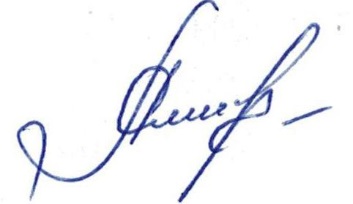      Ответственный секретарь приемной комиссии         Л.А.Шевлякова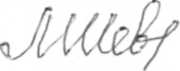 №Дата приёма документов ФИОГруппаСредний балл аттестата115.06.2023Алексеев Николай БорисовичИС-134,25216.06.2023Дегтеревич Александр ВикторовичИС-134,16308.08.2023Ушаков Андрей ВячеславовичИС-134,16427.06.2023Маринчик Даниил ИвановичИС-134,15529.06.2023Емельянов Радион АлександровичИС-134,1613.07.2023Труфанов Максим РомановичИС-134731.07.2023Бондарев Никита АлександровичИС-133,96807.07.2023Бабенко Артём АлександровичИС-133,95916.06.2023Кислый Артём ВалерьевичИС-133,891016.06.2023Шпунт Павел СергеевичИС-133,851129.06.2023Данилов Максим БорисовичИС-133,821220.07.2023Архипов Артём ЮрьевичИС-133,81327.06.2023Дрокин Данил ВладимировичИС-133,741408.08.2023Алиев Назим Расим оглыИС-133,631507.07.2023Голубин Дмитрий НиколаевичИС-133,581614.08.2023Копылов Андрей ВикторовичИС-133,581713.07.2023Шепель Денис АндреевичИС-133,531827.06.2023Пузиков Данил АлексеевичИС-133,41930.06.2023Тельной Владислав ВладимировичИС-133,262013.07.2023Ломов Ярослав ИгоревичИС-133,21№Дата приёма документов ФИОГруппаСредний балл аттестата1.07.07.2023Кормилин Никита АлексеевичМ-134,322.14.07.2023Макеев Кирилл СергеевичМ-134,323.30.06.2023Лазарев Алексей АлексеевичМ-134,214.21.06.2021Игнатов Александр ВладимировичМ-134,15.11.07.2023Кругляков Андрей АндреевичМ-134,056.01.08.2023Каблучко Алексей АлексеевичМ-133,897.23.06.2023Аверин Максим СергеевичМ-133,858.26.06.2023Подлесный Иван МихайловичМ-133,689.12.08.2023Алексеев Иван РомановичМ-133,610.03.07.2023Лыжин Дмитрий АлександровичМ-133,4711.19.07.2023Гончаров Евгений ВладимировичМ-133,4712.15.06.2023Сафонов Егор АндреевичМ-133,21№Дата приёма документов ФИОГруппаСредний балл аттестата117.06.2023Редькин Дмитрий МихайловичТМ-134,95221.06.2021Игнатов Алексей ВладимировичТМ-134308.08.2023Соколова Виктория НиколаевнаТМ-133,79№Дата приёма документов ФИОГруппаСредний балл аттестата115.06.2023Беседин Александр АлександровичТКА-134,4209.08.2023Андреевская Ольга НиколаевнаТКА-134,35314.08.2023Новикова Валерия ЕвгеньевнаТКА-134,35419.06.2023Якимов Максим АндреевичТКА-134,15515.06.2023Герасимов Михаил ЕвгеньевичТКА-133,58№Дата приёма документов ФИОГруппаСредний балл аттестата114.07.2023Колтунов Владимир ЮрьевичСП-133,7229.06.2023Мирошниченко Никита АлександровичСП-133,52310.07.2023Шепелев Николай АлександровичСП-133,45410.07.2023Погорелов Владимир АлександровичСП-133,42522.06.2023Валухов Иван ДаниловичСП-133,4605.07.2023Чепчуров Денис АлексеевичСП-133,4729.06.2023Горенко Александр ЕвгеньевичСП-133,38810.07.2023Мишнев Алексей АлексеевичСП-133,37931.07.2023Медведев Илья АнатольевичСП-133,351027.06.2023Захаров Данил СергеевичСП-133,261108.07.2023Сидоров Дмитрий ВладимировичСП-133,251211.08.2023Скубак Александр АртемовичСП-133,15№Дата приёма документов ФИОГруппаСредний балл аттестата127.06.2023Осадчий Константин ВладимировичР-134,45230.06.2023Арсеньева Дарья СергеевнаР-134,29314.08.2023Бочарников Егор ВладимировичР-134,00408.08.2023Прокопов Дмитрий ГеннадьевичР-133,95527.06.2023Рязанов Богдан СергеевичР-133,91619.06.2023Юрьев Данил ЕвгеньевичР-133,73715.06.2023Лупандин Артём МихайловичР-133,7827.06.2023Сергеев Владислав ИгоревичР-133,7918.07.2023Марченко Михаил ДмитриевичР-133,631014.08.2023Панков Даниил ДмитриевичР-133,521104.07.2023Деев Константин КонстантиновичР-133,51229.06.2023Мишнев Алексей РомановичР-133,411306.07.2023Петряничев Максим АлексеевичР-133,41415.06.2023Астахов Максим ЮрьевичР-133,381503.08.2023Шабельников Максим АнатольевичР-133,371620.07.2023Стрижаков Сергей ДмитриевичР-133,351720.07.2023Толстой Александр АртемовичР-133,31819.06.2023Болховитин Дмитрий СергеевичР-133,321920.07.2023Крыжановский Вадим ВладимировичР-133,262027.06.2023Вахер Виктор АлександровичР-133,152130.06.2023Горщерук Юрий МихайловичР-133,15№Дата приёма документов ФИОГруппаСредний балл аттестата116.06.2023Чепенко Владимир ОлеговичЛ-134,7225.07.2023Волошина Елизавета АндреевнаЛ-134,55313.07.2023Кениг Евгения СергеевнаЛ-134,53427.07.2023Зорина Кристина ИгоревнаЛ-134,3527.07.2023Заблоцкая Арина АлексеевнаЛ-134,3626.07.2023Дергоусова Диана ДмитриевнаЛ-133,95714.08.2023Царук Алина ПетровнаЛ-133,68817.07.2023Жиляева Александра АлексеевнаЛ-133,63905.07.2023Бескровная София ИвановнаЛ-133,571010.07.2023Чикризов Дмитрий ПавловичЛ-133,421123.06.2023Никитина Юлия ВладимировнаЛ-133,37№Дата приёма документов ФИОГруппаСредний балл аттестата108.08.2023Протасова Анастасия КонстантиновнаЛз-114,85208.08.2023Ребезова Анастасия ИгоревнаЛз-114,85320.07.2023Никулина Карина ГабибовнаЛз-114,58415.08.2023Балдина Ульяна СергеевнаЛз-114,11515.08.2023Арсёнова Алена ВладимировнаЛз-113,29626.07.2023Зигаева Оксана ВладимировнаЛз-113,13№Дата приёма документов ФИОГруппаСредний балл аттестата108.08.2023Алиев Расим Шахваз оглыРз-114,39